Na temelju članka 19. stavak 2.  Pravilnika o financiranju udruga iz proračuna Općine Vladislavci («Službeni glasnik Općine Vladislavci» broj 2/16) Povjerenstvo za provjeru ispunjavanja propisanih uvjeta natječaja i ocjenjivanje prijava, donosi PRIJEDLOG ODLUKE o odobravanju financijskih sredstava za  projekte i institucionalnu podršku udrugama za 2020. godinu iz proračuna Općine VladislavciČlanak 1. Temeljem izvršenog ocjenjivanja, udruge su ostvarile slijedeći broj bodova: Članak 2. Sredstva za financiranje udruga planirana su Proračunom za 2020. godinu u  kategorijama:Javne potpore u športu (Program 1014- Razvoj športa i rekreacije, Aktivnost A100101 šport i rekreacija) iznos od 90.000,00 kuna, Javne potpore u kulturi (Program 1013- Javne potrebe u kulturi, Aktivnost A100101 kultura i znanost) iznos od 50.000,00 kuna, Javne potpore udrugama za razvoj civilnog društva (Program 1015 Financiranje udruga od značaja za razvoj općine, Aktivnost A100101 Redovan rad udruga) iznos od 53.500,00 kuna.Članak 3.Utvrđuje se poredak na listi, po kategorijama kako slijedi: Javne potpore u športuJavne potpore u kulturiJavne potpore udrugama za razvoj civilnog društvaČlanak 4. Sukladno programskom području, ostvarenom broju bodova i poretku na listi, predlaže se slijedeći raspored sredstava: Javne potpore u športuJavne potpore u kulturi3.Javne potpore udrugama za razvoj civilnog društvaČlanak 5.Na  ovaj prijedlog odluke udruge imaju pravo prigovora.Prigovor se može podnijeti samo zbog povrede postupka odobravanja financijskih sredstava utvrđenog Pravilnikom o financiranju udruga iz proračuna Općine Vladislavci («Službeni glasnik Općine Vladislavci» broj 2/16). Prigovor se ne može podnijeti na odluku o neodobravanju sredstava ili visinu dodijeljenih sredstava.Prigovor se podnosi u pisanom obliku, u roku od 8 dana od dana objave prijedloga odluke o odobravanju sredstava na web stranici Općine Vladislavci, a odluku o prigovoru, uzimajući u obzir sve činjenice donosi Općinski načelnik.Članak 6.	Predlaže se općinskom načelniku donošenje konačne Odluke o dodjeli financijskih sredstava protekom roka za podnošenje prigovora.Članak 7. Ovaj prijedlog Odluke objavljuje se na web stranici Općine Vladislavci. KLASA: 007-01/20-01/03UR.BROJ: 2158/07-04-20-02Vladislavci, 4. ožujka 2020.                                                                       Predsjednik Povjerenstva    Krunoslav Morović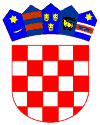 REPUBLIKA HRVATSKAOSJEČKO-BARANJSKA ŽUPANIJAOPĆINA VLADISLAVCIPovjerenstvo za provjeru ispunjavanja propisanih uvjeta natječaja i ocjenjivanje prijavaR.BR.NAZIV UDRUGE, ADRESA, OIBOSTVARENI BROJ BODOVAOSTVARENI BROJ BODOVAŠportsko-ribolovno društvo Čepin, sa sjedištem u Vladislavcima, Erne Kiša 3, O.I.B. 64540943840,40Lovačko društvo „Kobac“ sa sjedištem u Vladislavcima, Športska 3, O.I.B.58090076469,46Kulturno umjetničko društvo „Dukat“, sa sjedištem u Vladislavcima, Erne Kiša 3, O.I.B.12817544865,45Udruga Hrvata iz Bosne i Hercegovine „Bosanski prsten“ sa sjedištem u Dopsinu, J.J. Strossmayera 70, O.I.B.62866246217,44Udruga mladih Hrastin, sa sjedištem u Hrastinu, Šandora Petefija 64, O.I.B.8189202646944Nogometni klub „Goleo“ sa sjedištem u Dopsinu, J.J. Strossmayera 118a, O.I.B. 93680473429,43Nogometni klub LIV  1949 Vladislavci, sa sjedištem u Vladislavcima, Športska 3, O.I.B. 4655793812046Nogometna škola LIV 1949 Vladislavci, sa sjedištem u Vladislavcima, Športska 3, O.I.B. 7092730508541Udruga žena, sa sjedištem u Hrastinu, Šandora Petefija 64, O.I.B. 8063021227442R.BR.NAZIV UDRUGE, ADRESA, OIBOSTVARENI BROJ BODOVANogometni klub LIV  1949 Vladislavci, sa sjedištem u Vladislavcima, Športska 3, O.I.B. 4655793812046Nogometni klub „Goleo“ sa sjedištem u Dopsinu, J.J. Strossmayera 118a, O.I.B. 93680473429,43Nogometna škola LIV 1949 Vladislavci, sa sjedištem u Vladislavcima, Športska 3, O.I.B. 7092730508541R.BR.NAZIV UDRUGE, ADRESA, OIBOSTVARENI BROJ BODOVAKulturno umjetničko društvo „Dukat“, sa sjedištem u Vladislavcima, Erne Kiša 3, O.I.B.12817544865, 45Udruga Hrvata iz Bosne i Hercegovine „Bosanski prsten“ sa sjedištem u Dopsinu, J.J. Strossmayera 70, O.I.B.62866246217, 44R.BR.NAZIV UDRUGE, ADRESA, OIBOSTVARENI BROJ BODOVALovačko društvo „Kobac“ sa sjedištem u Vladislavcima, Športska 3, O.I.B.58090076469,46Udruga mladih Hrastin, sa sjedištem u Hrastinu, Šandora Petefija 64, O.I.B.8189202646943Udruga žena, sa sjedištem u Hrastinu, Šandora Petefija 64, O.I.B. 8063021227442Športsko-ribolovno društvo Čepin, sa sjedištem u Vladislavcima , Erne Kiša 3, O.I.B. 64540943840,40R.BR.NAZIV UDRUGE, ADRESA, OIBPREDLOŽENI IZNOS U KUNAMANogometni klub LIV  1949 Vladislavci, sa sjedištem u Vladislavcima, Športska 3, O.I.B. 4655793812040.000,00Nogometni klub „Goleo“ sa sjedištem u Dopsinu, J.J. Strossmayera 118a, O.I.B. 93680473429,40.000,00Nogometna škola LIV 1949 Vladislavci, sa sjedištem u Vladislavcima, Športska 3, O.I.B. 7092730508510.000,00R.BR.NAZIV UDRUGE, ADRESA, OIBPREDLOŽENI IZNOS U KUNAMAKulturno umjetničko društvo „Dukat“, sa sjedištem u Vladislavcima, Erne Kiša 3, O.I.B.12817544865, 25.000,00Udruga Hrvata iz Bosne i Hercegovine „Bosanski prsten“ sa sjedištem u Dopsinu, J.J. Strossmayera 70, O.I.B.62866246217, 25.000,00R.BR.NAZIV UDRUGE, ADRESA, OIBPREDLOŽENI IZNOS U KUNAMALovačko društvo „Kobac“ sa sjedištem u Vladislavcima, Športska 3, O.I.B.58090076469,30.000,00Udruga mladih Hrastin, sa sjedištem u Hrastinu, Šandora Petefija 64, O.I.B.8189202646912.000,00Udruga žena, sa sjedištem u Hrastinu, Šandora Petefija 64, O.I.B. 806302122746.000,00Športsko-ribolovno društvo Čepin, sa sjedištem u Vladislavcima , Erne Kiša 3, O.I.B. 64540943840,5.500,00